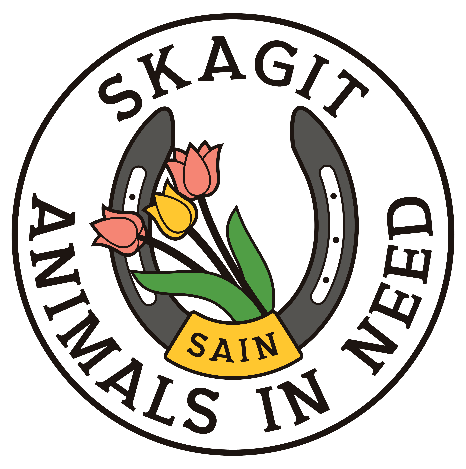                                                                                                                                                            SAIN Animal Assistance Program Application            Please use this application to send via email to SAIN at:        sain.aapkb@gmail.com  or as guidance in writing a letter of         application.Requirements for eligibility:  1) Private animal ownership (not a rescue, organization etc) 2) A safe home or facility exists to maintain the animals (site visit may be required)3) Documented financial need due to unemployment or financial hardship4) Recognition that by submitting this application you understand and authorize the verification of any information you have providedApplicant InformationName:  _________________________________________  Phone: ____________________Address:  __________________________________________________________________Email: ______________________________________Current or Former Employer:  __________________________________________________Reason for Applying for SAIN Animal Assistance Program: _______________________________________________________________________________________________________________________________________________________________________________________________________________________________________________________________________________________________________________What animals are you applying for (horses, livestock, small pets) and what care do you need? This program prioritizes hay, feed and/or vet care that alleviates suffering.AgreementI understand that I may not sell, give away, or transfer any hay or feed received from SAIN. If I have anything SAIN has provided leftover that I do not intend to use, I will notify the SAIN representative, and I will return anything unused in good condition as soon as possible. If approved I agree to not add any other animals to the household while receiving feed and/or care from this SAIN program.Signature:  ____________________________________      Date:  _____________        Animal type / Name    Age      SexHow long ownedType of Assistance Needed (feed / care )